Monte de los olivos, ciudad antigua y modernaDuración: 05 días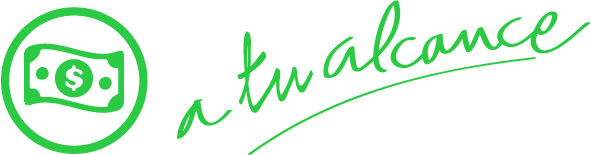 Llegadas: miércoles y jueves de mayo 2024 a abril 2025Operación con mínimo: 2 pasajeros Servicios compartidosLlegada en miércoles Dia 1. miércoles. TEL AVIV- JERUSALEN  Llegada al Aeropuerto Ben Gurion Asistencia en Aeropuerto. Traslado a su hotel. Cena y alojamiento en Jerusalén.DIA 2. jueves. JERUSALENDesayuno. Dia Libre. Excursión opcional a Massada y Mar Muerto. Cena y alojamiento en Jerusalén.DIA 3. viernes. Yad Vashem - Monte de los Olivos - Ciudad AntiguaDesayuno. El día empieza con la visita a Yad Vashem, museo recordatorio del Holocausto. Continuación hacia el Monte de los Olivos para apreciar una magnifica vista panorámica de la ciudad. Visita al Huerto de Getsemani y la basílica de la agonía. Visita a la ciudad antigua de Jerusalén para conocer el Muro de los Lamentos, la vía Dolorosa y la Iglesia del Santo Sepulcro. Continuación hacia el Monte Sion donde se encuentran la Tumba del Rey David, el cenáculo, y la Abadía de la dormición. Cena y alojamiento en Jerusalén.DIA 4. sábado. Belén - Ciudad Moderna - Ein KaremDesayuno. Salida hacia Belén* y visita de la basílica y Gruta de la Natividad y al Campo de los Pastores. Continuación hacia la parte moderna de la ciudad para visitar el Santuario del Libro en el Museo de Israel donde se encuentran los Manuscritos del Mar Muerto y la Maqueta de Jerusalén Herodiana. Por la tarde visita al barrio de Ein Karem, donde se encuentran las Iglesias de San Juan Bautista y de la Visitacion. Cena y alojamiento en Jerusalén.DIA 5. domingo. JERUSALEN- TEL AVIVDesayuno. Traslado al Aeropuerto Ben Gurion para vuelo de partida.Llegada en juevesDia 1. jueves. Tel Aviv - JerusalénLlegada al Aeropuerto Ben Gurion Asistencia en Aeropuerto. Traslado a su hotel. Cena y alojamiento en Jerusalén.Dia 2. viernes. Yad Vashem - Monte de los Olivos - Ciudad AntiguaDesayuno. El día empieza con la visita a Yad Vashem, museo recordatorio del Holocausto. Continuación hacia el Monte de los Olivos para apreciar una magnifica vista panorámica de la ciudad. Visita al Huerto de Getsemani y la basílica de la agonía. Visita a la ciudad antigua de Jerusalén para conocer el Muro de los Lamentos, la vía Dolorosa y la Iglesia del Santo Sepulcro. Continuación hacia el Monte Sion donde se encuentran la Tumba del Rey David, el cenáculo, y la Abadía de la dormición. Cena y alojamiento en Jerusalén.Dia 3. sábado. Belén - Ciudad Moderna - Ein Karem Desayuno. Salida hacia Belén* y visita de la basílica y Gruta de la Natividad y al Campo de los Pastores. Continuación hacia la parte moderna de la ciudad para visitar el Santuario del Libro en el Museo de Israel donde se encuentran los Manuscritos del Mar Muerto y la Maqueta de Jerusalén Herodiana. Por la tarde visita al barrio de Ein Karem, donde se encuentran las Iglesias de San Juan Bautista y de la Visitacion. Cena y alojamiento en Jerusalén.Dia 4. domingo. JerusalénDesayuno. Dia Libre. Excursión opcional a Massada y Mar Muerto. Cena y alojamiento en Jerusalén. Dia 5. lunes. Jerusalén – Tel Aviv. Desayuno. Traslado al Aeropuerto Ben Gurion para vuelo de partidaINCLUYE:Alojamiento en categoría seleccionada: 4 noches en Jerusalén con media pensión (desayuno y cena).En la categoría superior el régimen será alojamiento y desayuno (solicitar precio)Traslados compartidos de llegada y de salida desde y al Aeropuerto Ben Gurion)el traslado de llegada incluye asistencia en el aeropuerto2 días de excursión en autobús climatizado con guía de habla hispanaEntradas a lugares de visita según el programaEstadía en hoteles según categoría elegida o similaresNo Incluye:Boletos de avión México – Tel Aviv - MéxicoPropinasNingún servicio indicado como opcional	Gastos personalesAlimentos y bebidas no mencionados en la sección incluye.Extras en hotelesSeguro de viaje y/o asistenciaImportante:Máximo 1 menores por habitación, compartiendo con 2 adultos.Edad de los menores 5 a 11 años.Los hoteles están sujetos a cambio según la disponibilidad al momento de la reserva por el tour operador. En ciertas fechas, los hoteles propuestos no están disponibles debido a eventos anuales preestablecidos. En esta situación, se mencionará al momento de la reserva y confirmaremos los hoteles disponibles de la misma categoría de los mencionados.Cotización en habitaciones estándar. En caso de preferir habitaciones superiores favor de consultar suplementos.No se reembolsará ningún traslado o visita en el caso de no disfrute o de cancelación del mismo.El orden de las actividades puede tener modificacionesAl momento de su registro en el hotel, una tarjeta de crédito le será requerida, esto es con el fin de garantizar que usted se compromete a no dañar la habitación y dejarla en las mismas condiciones que le fue entregada. La Tarjeta de crédito le ayudara también para abrir crédito dentro de las instalaciones del hotel para consumo interno. Manejo de Equipaje en el autobús máximo de 1 maleta por persona. En caso de viajar con equipaje adicional se generan costos extras que pueden ser cobrados en destino.  Para poder confirmar los traslados debemos recibir la información completa a más tardar 30 días antes de la salida. Si no recibimos esta información el traslado se perderá sin reembolso.Los traslados esperan hasta 1.30hrs desde que aterriza el vuelo para el pick up de los hoteles.Los traslados regulares entre las 23:00hrs y 6:00 hrs tienen un cargo extra del 30.00USD por pasajero.Precios sujetos a confirmaciónBLACKOUT: 09 y 10 OCTUBRE 2024HOTELES PREVISTOS O SIMILARES HOTELES PREVISTOS O SIMILARES HOTELES PREVISTOS O SIMILARES HOTELES PREVISTOS O SIMILARES NOCHES CIUDADES HOTEL CAT4JERUSALENPRIMA PARK T4JERUSALENGRAND COURT TS4JERUSALENDAN JERUSALEM P4JERUSALENORIENTSCHECK IN - 15:00HRS // CHECK OUT- 12:00HRSCHECK IN - 15:00HRS // CHECK OUT- 12:00HRSCHECK IN - 15:00HRS // CHECK OUT- 12:00HRSTARIFA EN USD POR PERSONA TARIFA EN USD POR PERSONA TARIFA EN USD POR PERSONA TARIFA EN USD POR PERSONA SERVICIOS TERRESTRES EXCLUSIVAMENTE (MINIMO 2 PASAJEROS) SERVICIOS TERRESTRES EXCLUSIVAMENTE (MINIMO 2 PASAJEROS) SERVICIOS TERRESTRES EXCLUSIVAMENTE (MINIMO 2 PASAJEROS) SERVICIOS TERRESTRES EXCLUSIVAMENTE (MINIMO 2 PASAJEROS) TURISTA DBL/TPL SGL MNR 01 MAY AL 27 JUN / 30 OCT- 12 DIC 2024/ 01 ENE - 03 ABR 2025   975153572503 JUL AL 26 SEPT / 18 DIC - 26 DIC 2024920142572502 OCT, 16 OCT y 09 ABR 2024 11651750725TURISTA SUPERIOR DBL/TPL SGL MNR 01 MAY AL 27 JUN / 30 OCT- 12 DIC 2024/ 01 ENE - 03 ABR 2025   1045155575003 JUL AL 26 SEPT / 18 DIC - 26 DIC 20241045155575002 OCT, 16 OCT y 09 ABR 2024 11651750750PRIMERADBL/TPL SGL MNR 01 MAY AL 27 JUN / 30 OCT- 12 DIC 2024/ 01 ENE - 03 ABR 2025   1350250097503 JUL AL 26 SEPT / 18 DIC - 26 DIC 20241275234597502 OCT, 16 OCT y 09 ABR 2024 15002825975PRECIOS SUJETOS A DISPONIBILIDAD Y A CAMBIOS SIN PREVIO AVISO.PRECIOS SUJETOS A DISPONIBILIDAD Y A CAMBIOS SIN PREVIO AVISO.PRECIOS SUJETOS A DISPONIBILIDAD Y A CAMBIOS SIN PREVIO AVISO.PRECIOS SUJETOS A DISPONIBILIDAD Y A CAMBIOS SIN PREVIO AVISO.TARIFAS NO APLICAN PARA SEMANA SANTA, NAVIDAD Y AÑO NUEVO TARIFAS NO APLICAN PARA SEMANA SANTA, NAVIDAD Y AÑO NUEVO TARIFAS NO APLICAN PARA SEMANA SANTA, NAVIDAD Y AÑO NUEVO TARIFAS NO APLICAN PARA SEMANA SANTA, NAVIDAD Y AÑO NUEVO CONGRESOS O EVENTOS ESPECIALES. CONSULTAR SUPLEMENTO.CONGRESOS O EVENTOS ESPECIALES. CONSULTAR SUPLEMENTO.CONGRESOS O EVENTOS ESPECIALES. CONSULTAR SUPLEMENTO.CONGRESOS O EVENTOS ESPECIALES. CONSULTAR SUPLEMENTO.VIGENCIA HASTA EL 30 ABRIL 2025VIGENCIA HASTA EL 30 ABRIL 2025VIGENCIA HASTA EL 30 ABRIL 2025VIGENCIA HASTA EL 30 ABRIL 2025TRAVEL SHOP PACKTRAVEL SHOP PACKSERVICIOS COMPARTIDOS EN USDSERVICIOS COMPARTIDOS EN USDExcursión opcional en día libre a Massada y Mar Muerto175MÍNIMO 2 PERSONAS 175